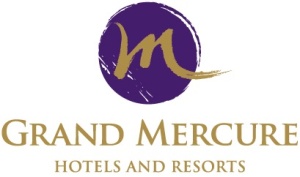 1. The Korean Society for Composite Materials2. Rates and Accommodations**Tax included 3. Other requirements4. Billing InformationKSCM Manager : ERIC KIM +82(0)10-9618-0783/ +82(0)55-600-0700  sales2@grandmercurechangwon.com/  rsvn@grandmercurechangwon.comReservation Instructions*please enter the type of room and bed, the date of check in/out, and the number of rooms available.. *Reservation works on a first-come-first-served basis. We will confirm your reservation upon receipt of your reservation form.*Room Cancellation - 2 days before check-in : no penalty1 day before check-in : 20% chargeOn check-in day : 30% charge*The deadline of registration : 30 Nov*please enter the type of room and bed, the date of check in/out, and the number of rooms available.. *Reservation works on a first-come-first-served basis. We will confirm your reservation upon receipt of your reservation form.*Room Cancellation - 2 days before check-in : no penalty1 day before check-in : 20% chargeOn check-in day : 30% charge*The deadline of registration : 30 Nov*please enter the type of room and bed, the date of check in/out, and the number of rooms available.. *Reservation works on a first-come-first-served basis. We will confirm your reservation upon receipt of your reservation form.*Room Cancellation - 2 days before check-in : no penalty1 day before check-in : 20% chargeOn check-in day : 30% charge*The deadline of registration : 30 NovName: Name: Name: Mr.  /  Ms. /  Dr.Telephone :Telephone :E-Mail:E-Mail:HotelRoom TypeRoom TypeSpecial RateCheck inCheck outNo. of roomsGrand Mercure Ambassador ChangwonDeluxe RoomDouble(1 BED)KRW 138,000Grand Mercure Ambassador ChangwonDeluxe RoomTwin(2 BED)KRW 138,000Grand Mercure Ambassador ChangwonBreakfastBreakfastKRW 22,000Other requirementsPlease fill out the guarantee card information.Please fill out the guarantee card information.Please fill out the guarantee card information.Please fill out the guarantee card information.Credit Card Company(Visa/Master/etc)Cardholder’s nameCard NoExpiry Date* The card information will be used only as a guarantee(hotel), and the actual payment will be made directly at check- in/out on the day of the event.* The card information will be used only as a guarantee(hotel), and the actual payment will be made directly at check- in/out on the day of the event.* The card information will be used only as a guarantee(hotel), and the actual payment will be made directly at check- in/out on the day of the event.* The card information will be used only as a guarantee(hotel), and the actual payment will be made directly at check- in/out on the day of the event.